I. Общие сведения об образовательной организацииПоказателидеятельности  ДОУ, подлежащих самообследованиюПоказатели деятельности  ОУ, подлежащих самообследованиюII. Оценка образовательной деятельностиВ соответствии с ФЗ «Об образовании в РФ» от 29 декабря 2012 г. № 273-ФЗ (ч. 5 ст. 95.2), приказом Минобрнауки России от 5 декабря 2014 г. № 1547 МБОУ «Уранская средняя общеобразовательная школа » в 2017 году прошла процедуру самообследования качества образовательной деятельности, которая включала:Дополнительное образованиеНа начало 2017-2018 учебного года в школе организована кружковая работа. По приказу от 01.102017 года «О назначении оплаты педагогам дополнительного образования в 2017-2018 учебном году» назначены  педагогами  дополнительного образования с 1.10.2017 г. по 25.05. 2017г.Чуйкова Светлана Александровна « Гринпис»- 4 часа ( ЦДТ)Занятия проходят в соответствии сутвержденным расписанием.5-9 классы- четверг ( 17.00-19.000Педагог ДО имеет планы работы, ведёт журнал занятий и учет посещаемости ребят. Школьная документация в порядке. Учащиеся, которых называют «группой риск», а также ребята из неблагополучных семей постоянно посещают кружки, что помогает организации их свободного времени. В момент проведения занятий присутствовало 100 %  списочного состава учащихся. Главной чертой занятий в кружках является настрой учащихся на работу, на обучение новым приемам и навыкам, а не просто занятием предложенного дела. В начале занятий преподавателями  ставится определенная обучающая цель, в конце занятий подводится итог.Всего в школьных кружках занимается  28  человек.  Кружковая работа в школе проводится планомерно, учащиеся охвачены кружковой работой – 100%.  Посещаемость высокая – 98, 53 %.  Расписание кружков дополнительного образованияРеализуемые образовательные программыМиссия образовательной программы  образовательного учреждения состоит в том, чтобы обеспечить получение общего основного образования каждым учеником на максимально возможном качественном уровне в соответствии с индивидуальными возможностями личности.   В настоящее время в школе реализуются образовательные программы:- Начального общего образования;- Основного общего образования;- Дополнительного образования: туристско - краеведческоеВ 2017 году школа работала:- начальная школа:1 класс  в режиме 5-дневной недели;2-3 класс в режиме 6-дневной недели- основная школа в режиме 6-дневной недели.Первая ступень обучения (1- 4классы)На первой ступени обучения (2 класса-комплекта- 24 учащихся) идет формирование прочных навыков учебной деятельности, на овладение обучающимися устойчивой речевой, письменной и математической грамотности, на воспитание культуры речи и общения, навыков и развитие самостоятельности учебных действий младших школьников. Исходя из этого, на первой ступени обучения выдвигались следующие задачи:повысить успешность обучения через дифференциацию подходов в обучении младших школьников;продолжить работу по внедрению здоровьесберегающих технологий;увеличить двигательную активность учащихся начальной школы;систематизировать работу с одаренными детьми;воспитывать у учащихся социальную толерантность, чувство уверенности в себе.Вторая степень обучения (5-9 классы)На второй ступени обучения 28, продолжающей формирование познавательных интересов учащихся и их самообразовательных навыков, педагогический коллектив ставил следующие задачи:заложить фундамент общей образовательной подготовки школьников;создать условия для самовыражения учащихся на учебных и вне учебных занятиях в школе и вне ее.Условия, обеспечивающие учет индивидуальных и личностных особенностей учащихся первой и второй ступени обучения, реализовывались за счет индивидуальных и групповых занятий по различным учебным областям.Муниципальное бюджетное общеобразовательное учреждение «Уранская средняя общеобразовательная школа»   реализует образовательные программы начального общего, основного общего образования со сроками освоения 4 года, 5 лет.Качество подготовки выпускниковВ школе отработана вариативная система подготовки обучающихся к ГИА, что свидетельствуют результаты экзаменов. Она включает подготовку на уроке, предметные курсы по выбору, дополнительные занятия, консультации, индивидуально – групповые занятия, мониторинг обученности- ведение индивидуальных маршрутов обучающихся к ГИА. Отрабатываются навыки выполнения тестовых заданий с использованием электронных ресурсов.С обучающимися 9 классов и их родителями проводится информационно-организационная работа по осознанному выбору предметов для ГИА, проводилось анкетирование. Обучающиеся и их родители знакомились с нормативно-правовой базой ГИА, банк КИМов пополняется через электронные ресурсы, книги, брошюры.На основании этой работы корректировался банк данных предметов, выбранных выпускниками для ГИА. Работал информационный стенд по подготовке к ГИА обучающихся 9 классов. Своевременно информация размещалась и на школьном сайте.Результаты ГИА за курс основной общей школы в 2017 годуВостребованность выпускниковСведения о поступлении выпускников 2017 года в ССУЗыВоспитательная работаЦЕЛЬ  ВОСПИТАТЕЛЬНОЙ  РАБОТЫ: создание условий для формирования личности творческой, самостоятельной, гуманной, способной ценить себя и уважать других; воспитывать поколение людей, способных стать достойными гражданами России, любящих свою семью, свой дом, своё дело, своё Отечество, готовые к нравственному поведению и выполнению гражданских обязанностей.ОСНОВНЫЕ ЗАДАЧИ:•	Развитие общей культуры школьников через традиционные мероприятия школы, выявление и работа с одаренными детьми.•	Выявление и развитие творческих способностей обучающихся путем создания творческой атмосферы через организацию кружков, спортивных секций; совместной творческой деятельности учителей, учеников и родителей.•	Создание условий для физического, интеллектуального, нравственного и духовного развития детей.•	Повышение социальной активности учащихся, их самостоятельности и ответственности в организации жизни детского коллектива и социума.•	Пропаганда здорового образа жизни.•	Укрепление связи семья-школа.ПРАКТИЧЕСКИЕ ЗАДАЧИ: •	Совершенствование деятельности органов ученического самоуправления. •	Совершенствование форм и методов воспитательной работы. •	Изучение и внедрение новых воспитательных технологий. •	Повышение уровня эффективности воспитательной работы через систему контроля. •	Совершенствование форм и методов воспитания через повышение мастерства классных руководителей.Приоритетные направления воспитательной деятельности- гражданско-патриотическое воспитание; - нравственное и духовное; - воспитание положительного отношения к труду и творчеству; - интеллектуальное;- здоровьесберегающее;- социокультурное и медиакультурное;- культуротворческое и  эстетическое;- правовое воспитание и культура безопасности;- воспитание семейных ценностей;- формирование коммуникативной культуры; - экологическое.Воспитательная работа  спланирована на решение поставленных задач. Все педагогические службы школы  включены в процесс воспитания на основе индивидуального подхода к каждому ребенку. Эффективность воспитательной работы подтверждает факт отсутствия  детей, состоящих на учёте в ПДН. Дети с желанием идут в школу,  родители в большинстве своём  высоко оценивают школу. Функционирование ВСОКОРезультаты удовлетворенности родителейкачеством образовательной деятельности МБОУ «Уранская СОШ»(09.03.2018)В соответствии с осознанным стремлением получить достоверные сведения о характере, качестве и результатах работы образовательного учреждения заместителем директора по УВР было проведено мониторинговое исследование удовлетворённости родителей (законных представителей) качеством образовательного процесса, жизнедеятельностью школы.Целью анкетирования было изучение удовлетворенности родителей качеством образовательных услуг в системе школьного образования.Основные задачи:Определить степень удовлетворенности качеством образовательных услуг в школе.Разработать рекомендации по улучшению качества образовательных услуг в школе.Результаты анкетирования позволяют сделать выводы:Работа образовательного учреждения является продуктивной, эффективной и удовлетворяет большую часть родительской общественности.Метод исследования - социологический опрос (анкетирование).КОЛИЧЕСТВО ОПРОШЕННЫХ РОДИТЕЛЕЙ – 24 человекаКоличество опрошенных родителей составляет 26 человека -52% по школе. Мы видим, что наиболее активное участие в социологическом опросе приняли родители I ступени обучения. Это может объясняться тем фактом, что, во - первых, в начальной школе родители чаще бывают в стенах образовательного учреждения, посещая родительские собрания и принимая активное участие в школьных мероприятиях, во - вторых, большей заинтересованностью, в - третьих, нельзя исключать вариант того, что не все учащиеся предоставили родителям возможность участвовать в опросе (не принесли бланк анкеты).Выводы о степени удовлетворённости родителей качеством образовательных услугпо результатам исследования представлены в таблице: По результатам анкетирования можно сделать вывод о том, что родители считают сложившийся внутри образовательного учреждения микроклимат благоприятным. Родители удовлетворены качеством предоставляемых услуг. Родители своевременно получают информацию о достижениях ребёнка, пропусках уроков и проблемах, возникающих во время образовательного процесса и внеурочной деятельности.Информационная доступность, публичные доклады и отчеты администрации школы на общешкольных родительских собраниях, на сайте ОУ и грамотное информирование родителей классными руководителями и администрацией школы по отдельным вопросам минимизировали риски недоверия к управленческим решениям директора школы. Ответственность, которую публично берёт на себя администрация школы с педагогическим коллективом, несёт за собой положительное отношение к образовательному учреждению в целом.Таким образом, исходя из обработки социологического опроса родителей, мы получили достаточно высокие показатели удовлетворённости родителей по всем предложенным показателям, что позволяет сделать вывод о том, что большинство родительской общественности удовлетворены деятельностью образовательного учреждения.Также необходимо отметить те стороны жизнедеятельности образовательного учреждения, в отношении которых следует усилить работу, а именно:привлечение родителей к активному участию в управлении школой;систематическое обновление сайта школы;активное привлечение родителей к использованию электронных ресурсов, как средства получения информации, поддержки связи с учителями, педагогами, администрацией школы, благодаря чему можно повысить уровень информированности родителей достижениями ребёнка и возникающими проблемами;с целью получение более полных данных по удовлетворенности и определения эффективности деятельность школы в следующем году необходимо увеличить количество родителей учащихся основной школы, участвующих в анкетировании.II. Система управления организациейIII. Оценка кадрового составаIV. Оценка учебно-методического и библиотечно-информационного обеспеченияСведения о  стаже работы школьных библиотекарей района/города:4. Сведения о фонде школьных библиотек.4.1. Сведения по движению фонда учебной литературы  района/города по состоянию на 30.09.2017 г.4.2. Сведения о фонде школьных библиотек района/города:4.3. Сведения об основном  фонде школьных библиотек района/города:4.4. Сведения о количестве школьных библиотек, в которых  были  выписаны  периодические издания на 2016 год:4.5. Сведения о количестве школьных библиотек, в которых  уже выписаны  периодические издания на 2017 год:4.6. Сведения о книговыдачи основного фонда школьных библиотек района/города:4.7. Сведения об обеспеченности основным фондом по району/городу (количество экземпляров основного  фонда  (на всех носителях информации) деленное на количество  читателей):4.8. Сведения об обеспеченности педагогической, психологической и методической  литературой по району/городу (количество педагогической литературы в фонде деленное на количество  педагогов-читателей):4.9. Сведения об обеспеченности справочной литературой по району/городу (количество справочной литературы в фонде (на всех носителях информации) деленное на количество читателей):4.10. Сведения об обеспеченности фондом нетрадиционных носителей информации по району/городу (общий фонд нетрадиционных носителей информации деленный на количество читателей):4.11. Сведения о посещаемости (посещаемость показывает среднее число посещений, которое находится делением количества посещений на количество читателей):4.12. Сведения о читаемости основного фонда (читаемость – это отношение книговыдачи к числу читателей, которое характеризует интенсивность использования ресурсов библиотеки):4.13. Сведения об обращаемости фонда (обращаемость – это отношение выдачи к объему фонда, которое характеризует степень его использования читателями):5. Сведения о финансировании фондов школьных библиотек образовательных учреждений, реализующих программы общего образования:5.1. Сведения о приобретении учебной литературы в 2017 году:5.2. Сведения  об источниках финансирования и о количестве учебной литературы, приобретенной в 2017  году (по состоянию на 01.10.2017 г.):5.3. Сведения о  приобретении учебной литературы в 2017 году (количество экземпляров, полученных за счет средств   всех источников финансирования): 6. Сведения  о внедрении современных информационных технологий в работу школьных библиотек. 6.1. Сведения об использовании компьютеров,  аудио- и видеотехники  в школьной библиотеке:6.2. Сведения о количестве школьных библиотек, имеющих и  использующих  следующие  нетрадиционные носители информации:6.3. Сведения  о количестве школьных библиотек, формирующих фонд электронных изданий по следующим  направлениям: 6.4. Сведения  об использовании ИНТЕРНЕТ:6.5. Сведения о количестве школьных библиотек,  использующих автоматизированную систему учета и контроля библиотечных процессов (программу указать):V. Оценка материально-технической базыОсновные направления деятельности учреждения, по которым за последние годы обеспечена позитивная динамикаНамерения по совершенствованию образовательного деятельностиВести целенаправленно подготовку обучающихся к ГИА по индивидуальным образовательным маршрутам согласно кодификаторам.Повысить число победителей и призеров муниципального этапа Всероссийской олимпиады школьников.Снизить количество учащихся, имеющих пропуски учебных занятий по неуважительным причинамНаименование образовательной организациимуниципальное бюджетное общеобразовательное учреждение «Уранская средняя общеобразовательная школа Сорочинского городского округа Оренбургской области»РуководительЛялюкова Ольга ПетровнаАдрес организации461947, Оренбургская, Сорочинский район, с. Уран, ул.Центральная, д.3,д.1.Телефон, факс(8-353-46) 2-57-35 Адрес электронной почтыshcool35@yandex.ru УчредительАдминистрация Сорочинского городского округа  Оренбургской области. Функции и полномочия Учредителя Школы от имени муниципального образования Сорочинского городского округа  Оренбургской области осуществляет Управление образования администрации Сорочинского городского округа  Оренбургской областиДата создания1977 годЛицензиясерия 56Л01  № 0005136, регистрационный номер 3078-2, выдана 15.12.2016г., срок действия - бессрочная.Свидетельство о государственной аккредитациисерия 56А01  №0003547, регистрационный номер  1883, выдано 04.07.2016,  срок действия до 26.04.2024гN п/пПоказателиЕдиница измерения1.Образовательная деятельность1.1Общая численность воспитанников, осваивающих образовательную программу дошкольного образования, в том числе:24 человека1.1.1В режиме полного дня (8 - 12 часов)24 человек1.2Общая численность воспитанников в возрасте до 3 лет4 человек1.3Общая численность воспитанников в возрасте от 3 до 8 лет20 человек1.4Численность/удельный вес численности воспитанников в общей численности воспитанников, получающих услуги присмотра и ухода:100 человек/%1.4.1В режиме полного дня (8 - 12 часов)100 человек/%1.5Численность/удельный вес численности воспитанников с ограниченными возможностями здоровья в общей численности воспитанников, получающих услуги:0 человек/%1.5.1По коррекции недостатков в физическом и (или) психическом развитии0 человек/%1.5.2По освоению образовательной программы дошкольного образования0 человек/%1.5.3По присмотру и уходу0 человек/%1.6Средний показатель пропущенных дней при посещении дошкольной образовательной организации по болезни на одного воспитанника5 дней1.7Общая численность педагогических работников, в том числе:2 человека1.7.1Численность/удельный вес численности педагогических работников, имеющих высшее образование0 человек/%1.7.2Численность/удельный вес численности педагогических работников, имеющих высшее образование педагогической направленности (профиля)0 человек/%1.7.3Численность/удельный вес численности педагогических работников, имеющих среднее профессиональное образование100человек/%1.7.4Численность/удельный вес численности педагогических работников, имеющих среднее профессиональное образование педагогической направленности (профиля)100человек/%1.8Численность/удельный вес численности педагогических работников, которым по  аттестации присвоена квалификационная категория, в общей численности педагогических работников, в том числе:0человек/%1.8.1Высшая0 человек/%1.8.2Первая0 человек/%1.9Численность/удельный вес численности педагогических работников в общей численности педагогических работников, педагогический стаж работы которых составляет:100человек/%1.9.1До 5 лет0 человек/%1.9.2Свыше 30 лет0 человек/%1.10Численность/удельный вес численности педагогических работников в общей численности педагогических работников в возрасте до 30 лет0 человек/%1.11Численность/удельный вес численности педагогических работников в общей численности педагогических работников в возрасте от 55 лет100человек/%1.12Численность/удельный  вес численности педагогических и административно-хозяйственных работников, прошедших за последние 5 лет повышение квалификации/профессиональную переподготовку по профилю педагогической деятельности или иной осуществляемой в образовательной организации деятельности, в общей численности педагогических и административно-хозяйственных работников100 человек/%1.13Численность/удельный вес численности педагогических и административно-хозяйственных работников, прошедших повышение квалификации по применению в образовательном процессе федеральных государственных образовательных стандартов в общей численности педагогических и административно-хозяйственных работников100 человек/%1.14Соотношение "педагогический работник/воспитанник" в дошкольной образовательной организации2 человек/24 человек1.15Наличие в образовательной организации следующих педагогических работников:1.15.1Музыкального руководителянет2.Инфраструктура2.1Общая площадь помещений, в которых осуществляется образовательная деятельность, в расчете на одного воспитанника21 кв. м 2.2Площадь помещений для организации дополнительных видов деятельности воспитанников0 кв. м2.3Наличие физкультурного залада2.4Наличие музыкального заланет2.5Наличие прогулочных площадок, обеспечивающих физическую активность и разнообразную игровую деятельность воспитанников на прогулкедаПоказателиЕдиница измеренияКоличествоОбразовательная деятельностьОбщая численность учащихсячеловек47Численность учащихся по образовательной программе начального общего образованиячеловек19Численность учащихся по образовательной программе основного общего образованиячеловек28Численность учащихся по образовательной программе среднего общего образованиячеловек0Численность (удельный вес) учащихся, успевающих на «4» и «5» по результатам промежуточной аттестации, от общей численности обучающихсячеловек (процент)13 (46%)Средний балл ГИА выпускников 9 класса по русскому языкубалл27,8Средний балл ГИА выпускников 9 класса по математикебалл14,6Средний балл ЕГЭ выпускников 11 класса по русскому языкубалл-Средний балл ЕГЭ выпускников 11 класса по математикебалл-Численность (удельный вес) выпускников 9 класса, которые получили неудовлетворительные результаты на ГИА по русскому языку, от общей численности выпускников 9 классачеловек (процент)0Численность (удельный вес) выпускников 9 класса, которые получили неудовлетворительные результаты на ГИА по математике, от общей численности выпускников 9 классачеловек (процент)0Численность (удельный вес) выпускников 11 класса, которые получили результаты ниже установленного минимального количества баллов ЕГЭ по русскому языку, от общей численности выпускников 11 классачеловек (процент)0Численность (удельный вес) выпускников 11 класса, которые получили результаты ниже установленного минимального количества баллов ЕГЭ по математике, от общей численности выпускников 11 классачеловек (процент)0Численность (удельный вес) выпускников 9 класса, которые не получили аттестаты, от общей численности выпускников 9 классачеловек (процент)0Численность (удельный вес) выпускников 11 класса, которые не получили аттестаты, от общей численности выпускников 11 классачеловек (процент)0Численность (удельный вес) выпускников 9 класса, которые получили аттестаты с отличием, от общей численности выпускников 9 классачеловек (процент)0(0%)Численность (удельный вес) выпускников 11 класса, которые получили аттестаты с отличием, от общей численности выпускников 11 классачеловек (процент)0Численность (удельный вес) учащихся, которые принимали участие в олимпиадах, смотрах, конкурсах, от общей численности обучающихсячеловек (процент)15Численность (удельный вес) учащихся – победителей и призеров олимпиад, смотров, конкурсов от общей численности обучающихся, в том числе:человек (процент)2− регионального уровнячеловек (процент)0− федерального уровнячеловек (процент)0− международного уровнячеловек (процент)0Численность (удельный вес) учащихся по программам с углубленным изучением отдельных учебных предметов от общей численности обучающихсячеловек (процент)0Численность (удельный вес) учащихся по программам профильного обучения от общей численности обучающихсячеловек (процент)0Численность (удельный вес) учащихся по программам с применением дистанционных образовательных технологий, электронного обучения от общей численности обучающихсячеловек (процент)0Численность (удельный вес) учащихся в рамках сетевой формы реализации образовательных программ от общей численности обучающихсячеловек (процент)0Общая численность педработников, в том числе количество педработников:человек12− с высшим образованиемчеловек6− высшим педагогическим образованиемчеловек6− средним профессиональным образованиемчеловек4− средним профессиональным педагогическим образованиемчеловек4Численность (удельный вес) педработников с квалификационной категорией от общей численности таких работников, в том числе:человек (процент)9− с высшейчеловек (процент)1− первойчеловек (процент)8Численность (удельный вес) педработников от общей численности таких работников с педагогическим стажем:человек (процент)1− до 5 летчеловек (процент)− больше 30 летчеловек (процент)2Численность (удельный вес) педработников от общей численности таких работников в возрасте:человек (процент)2− до 30 летчеловек (процент)− от 55 летчеловек (процент)1Численность (удельный вес) педагогических и административно-хозяйственных работников, которые за последние 5 лет прошли повышение квалификации или профессиональную переподготовку, от общей численности таких работниковчеловек (процент)5 (42)Численность (удельный вес) педагогических и административно-хозяйственных работников, которые прошли повышение квалификации по применению в образовательном процессе ФГОС, от общей численности таких работниковчеловек (процент)6(50)ИнфраструктураКоличество компьютеров в расчете на одного учащегосяединиц0,21Количество экземпляров учебной и учебно-методической литературы от общего количества единиц библиотечного фонда в расчете на одного учащегосяединиц26Наличие в школе системы электронного документооборотада/нетдаНаличие в школе читального зала библиотеки, в том числе наличие в ней:да/нетда− рабочих мест для работы на компьютере или ноутбукеда/нетда− медиатекида/нетда− средств сканирования и распознавания текстада/нетда− выхода в интернет с библиотечных компьютеровда/нетда− системы контроля распечатки материаловда/нетнетЧисленность (удельный вес) обучающихся, которые могут пользоваться широкополосным интернетом не менее 2 Мб/с, от общей численности обучающихсячеловек (процент)нетОбщая площадь помещений для образовательного процесса в расчете на одного обучающегося838.5кв. м17,5Цель проведения  самообследования: подготовка отчета об обеспечении соответствующего уровня качества подготовки обучающихся и выпускников по заявленным к государственной аккредитации образовательным программам в соответствии с федеральными государственными образовательными стандартами (государственными образовательными стандартами до завершения их реализации в образовательном учреждении) или федеральными государственными требованиями, а также  о выполнении образовательным  учреждением показателей деятельности, необходимых для определения типа и вида. Представленный отчет о самообследовании содержит анализ всех представленных к государственной аккредитации образовательных программ в отношении соответствия содержания и качества подготовки обучающихся и выпускников требованиям федеральных государственных образовательных стандартов (государственных образовательных стандартов до завершения их  реализации в образовательном учреждении) или федеральными государственными требованиями, а также о выполнении образовательным учреждением показателей деятельности, необходимых для определения типа и вида.Режим работы учреждения:Продолжительность учебной недели: 1 класс – пятидневная, 2-9 классы – шестидневная;Количество занятий в день (минимальное, максимальное) для каждой ступени образования:1 ступень: минимальное – 4 урока, максимальное – 5 уроков; 2 ступень: минимальное – 5 уроков, максимальное –  6 уроков;Продолжительность уроков: 45 минут, в 1 классе ступенчатый режим; первое полугодие – 35 минут, второе полугодие – 40 минут;Продолжительность перемен: минимальное – 5 минут, максимальное – 20 минут;Сменность занятий: все занимаются в первую смену.Календарный учебный график«Уранская средняя общеобразовательная школа»Сорочинского городского округа Оренбургской областиКалендарный учебный график МБОУ « Уранская средняя общеобразовательная школа» Сорочинского городского округа Оренбургской области на 2017-2018 учебный год разработан в соответствии с     -  Федеральным законом N 273-ФЗ от 29.12.2012. «Об образовании в Российской Федерации», п.9 ст.2; п.5  ст.12., п.6 ст.28., ст.30; п.11 ст. 34.     - Приказом Министерство образования и науки Российской Федерации от  31.12.2015 № 1576 п. 19.5. «О внесении изменений в федеральный государственный образовательный стандарт начального общего образования, утвержденный приказом Министерства образования и науки Российской Федерации от 6 октября . №373» (зарегистрирован в Минюсте России 02.02.2016 №40936)      - Приказом Министерство образования и науки Российской Федерации от  31.12.2015 № 1577 п. 19.5. «О внесении изменений в федеральный государственный образовательный стандарт начального общего образования, утвержденный приказом Министерства образования и науки Российской Федерации от 17 декабря 2010г. № 1897» (зарегистрирован в Минюсте России 02.02.2016 №40937)  -   Приказа Министерства образования Российской Федерации от 9 марта 2004г., №1312 «Об утверждении Федерального базисного учебного плана и примерных учебных планов для образовательных учреждений Российской Федерации, реализующих Программы общего образования»;-      Приказа Министерства образования Оренбургской области от 03.08.2017 № 01-21/1556«О формировании учебных планов среднего общего образования в образовательных организациях Оренбургской области в 2017-2018 учебном году», 01-21/1557«О формировании учебных планов  начального общего, основного общего образования в образовательных организациях Оренбургской области в 2017-2018 учебном году»;-   СанПиНов  2.4.2.2821-10. (29.12.2010.,постановление Главного государственного санитарного врача РФ №189).п.10.3;  п.10.31.                                          - действующим Уставом школы.1. Продолжительность учебного года Начало учебного года – 01.09.2017 г. Окончание учебного года – в 1-8 классах 31.05.2018 г. в 9 классе – по приказу Министерства образования и науки РФ не позднее 25.05.2018 г.Продолжительность учебного года:  1 класс - 33 недели  2-8 классы - 34 недели  9 класс – 33 недели Режим учебной недели:Шестидневная рабочая неделя –(2-9 классы)Пятидневная рабочая неделя – (1 класс)Количество учебных четвертей:Четыре четверти-( 1-9 классы)Сменность занятий: занятия проводятся в одну смену с 8.30-13.55Продолжительность учебных занятий:В первом классе используется « ступенчатый» режим обучения: в первом полугодии ( в сентябре-октябре 3 урока в день по 35 минут каждый, в ноябре- декабре-4 урока по 35 минут каждый), во втором полугодии ( 4 урока по 45 минут каждый).Продолжительность уроков для 2 – 9 классов – 45 минут.8.40-8.50- утренняя зарядкаПродолжительность уроков и перемен с понедельника по пятницу:Продолжительность уроков и перемен в субботуСроки проведения  школьных  каникул:осенние-  с 30.10.2017 г. по 07.11.2017 г. (9 дней)зимние-  с 30.12.2017 г. по 10.01.2018 г. (12 дней)весенние-  с 24.03.2018 г. по 01.04.2018 г.  (9 дней) Продолжительность каникул:30 дней в течение учебного года (2-9 классы)38 дней в течение учебного года ( 1 класс)Не менее 8 календарных недель летом (1-8 класс)Для обучающихся первого класса в течение учебного года устанавливаются дополнительные каникулы с 12.02.2018г.  по 18.02.2018г.Организация промежуточной аттестации и итоговой аттестации:Промежуточная аттестация в 2-8 классах проводится в сроки с 10 по 30 мая; предметы, выбранные для промежуточной аттестации, устанавливаются решением педагогического совета не позднее 31 октября;Порядок проведения итоговой аттестации в 9 классе устанавливается Министерством образования и науки РФ, Министерством образования Оренбургской области.Организация внеурочной деятельности5-6 уроки (1-7 классы)- внеурочная деятельность в соответствии с ФГОС16.00-18.00 – работа объединений дополнительного образованияБазисный учебный план МБОУ «Уранская СОШ» (далее – БУП) разрабатывается на основе следующих нормативных правовых документов:Приказ Минобразования России от 5 марта 2004 № 1089 «Об утверждении федерального компонента государственных образовательных стандартов начального общего, основного общего и среднего (полного) общего образования»;Приказ Минобразования России от 9 марта 2004г. №1312 «Об утверждении федерального базисного учебного плана и примерных учебных планов для образовательных учреждений Российской Федерации, реализующих программы общего образования»;Приказ от 06.10.2009 № 373 «Об утверждении и введении в действие федерального государственного образовательного стандарта начального общего образования» (в ред. Приказов Минобрнауки России от 26.11.2010 № 1241, от 22.09.2011 № 2357, от 18.12.2012 № 1060);Приказ от 17.12.2010 № 1897 «Об утверждении федерального государственного образовательного стандарта основного общего образования»;Приказ Министерства образования и науки Российской Федерации от 31. 12.2015 г. № 1576 « О внесении изменений в федеральный государственный образовательный стандарт начального общего образования, утверждённый приказом Министерства образования и науки Российской федерации от 6 октября 2009 г. № 373» ( Зарегистрирован в Минюсте России 02.02.2016 №40939);Приказ Министерства образования и науки Российской Федерации от 31. 12.2015 г. № 1577 « О внесении изменений в федеральный государственный образовательный стандарт основного общего образования, утверждённый приказом Министерства образования и науки Российской федерации от 17 декабря 2010 г. № 1897» ( Зарегистрирован в Минюсте России 02.02.2016 №40939);Постановление Главного Государственного санитарного врача Российской Федерации «Об утверждении СанПин 2.4.2821-10 «Санитарно-эпидемиологические требования к условиям и организации обучения в общеобразовательных учреждениях» от 29.12.2010 №189, (зарегистрировано в Минюсте Российской Федерации 03.03.2011 №19993);Приказ Министерства образования и науки Российской Федерации от 03 июня 2011г. №1994 «О внесении изменений в федеральный базисный учебный план и примерные учебные планы для образовательных учреждений Российской Федерации, реализующих программы общего образования, утвержденные приказом Министерства образования Российской Федерации от 9 марта 2004 г. №1312»;Приказ Минобрнауки Российской Федерации от 01.02.2012 года №74 «О внесении изменений в федеральный базисный учебный план примерные учебные планы для образовательных учреждений Российской Федерации, реализующих программы общего образования, утвержденные приказом Министерства образования и науки Российской Федерации от 9 марта 2004 г. №1312»;Приказ Минобрнауки России от 31.03.2014 № 253 «Об утверждении федерального перечня учебников, рекомендуемых к использованию при реализации имеющих государственную аккредитацию образовательных программ начального общего, основного общего, среднего общего образования».Приказ Министерства образования Оренбургской области от 13.08.2014 г. № 01-21/1063 «Об утверждении регионального  базисного учебного плана и примерных учебных планов для  общеобразовательных учреждений Оренбургской области».Приказ Министерства образования Оренбургской области от 27.07.2016 г. № 01-21/1987 «О формировании  учебных планов образовательных  организаций Оренбургской области в 2016-2017  учебном году».  БУП для I - IV классов ориентирован на 4-летний нормативный срок освоения образовательных программ начального общего образования. Продолжительность учебного года: I класс – 33 учебные недели, II - IV классы – не менее 34. Продолжительность урока для I класса в первом полугодии – 35 минут, во втором – 45, для II - IV классов – 45 минут.Режим работы   I класса   5-дневная  учебная  неделя , II – IV классов 6-дневная учебная неделя.Базисный учебный план для V-IX классов ориентирован на 5-летний нормативный срок освоения образовательных программ основного общего образования и предусматривает 34 учебные недели  в год.   Продолжительность урока – 45 мин. Режим работы V-IX классов  шестидневная  учебная  неделя.БУП устанавливает соотношение между федеральным, региональным    компонентом и компонентом образовательной организации:федеральный компонент – не менее 75 процентов от общего нормативного времени, отводимого на освоение образовательных программ общего образования;региональный компонент – не менее 10 процентов;компонент образовательной организации – не менее 10 процентов.Учебный план дает интегральное представление о структуре и  содержании основного общего образования.Целевая  установка данного учебного плана:- сохранение единого образовательного пространства Российской Федерации,    Оренбургской области;-     развитие вариативного характера образования; -     повышение качества образования, возможность его повышения;Учебный план охватывает следующий круг нормативов:-продолжительность обучения в учебных часах общая по каждой из его ступеней;-недельная учебная нагрузка для базовых образовательных областей, для каждого из ступеней основного общего образования;Базисный учебный план школы представлен в виде:- пояснительной записки-учебного плана- утвержденных стандартов базовых образовательных областейПри реализации БУПа необходимо использовать учебники в соответствии с  перечнем, утвержденным приказом  Министерства образования и науки  Российской Федерации от 19.12.2012 года №1067 «Об утверждении  федеральных перечней учебников, рекомендованных (допущенных) к  использованию в образовательном процессе в образовательных учреждениях, реализующих образовательные программы общего образования и имеющих государственную аккредитацию, на 2016/2017 учебный год». Часы регионального  компонента и компонент образовательной  организации  могут использоваться для углубленного изучения учебных предметов федерального компонента БУПа, для введения новых учебных предметов, факультативов, дополнительных образовательных модулей, спецкурсов и практикумов, проведение индивидуальных и групповых занятий, для организации обучения по индивидуальным образовательным программам и самостоятельной работы обучающихся в лабораториях, библиотеках, музеях. БУП определяет общий объем нагрузки и максимальный объем аудиторной нагрузки обучающихся, состав и структуру обязательных предметных областей и является частью основной образовательной программы, разрабатываемой общеобразовательной организацией самостоятельно и реализующейся через урочную и внеурочную деятельность. Внеурочная деятельность осуществляется через систему дополнительногообразования, по направлениям развития личности: спортивно-оздоровительное- «Юный турист», а также духовно- нравственное воспитание вV-VI  классах  предметная область «Основы духовно-нравственной культуры народов России» реализуется через кружковую работу, на добровольной основе в соответствии с выбором участников образовательного процесса.В целях сохранения требований ФГОС начального общего образования и единообразия в организации внеурочной деятельности определены нормативы: не менее 5 часов в неделю на одного ребенка 7-10 лет, в том числе обязательные 5  часов, предполагающие участие в проектной деятельности и классных тематических часах (часах общения), «Я- исследователь»; «Юные друзья природы»; « Моё Оренбуржье»; «Юный турист»; «Гринпис» определяются интересами самого ребёнка и запросом родителей (инструктивно-методическое письмо МО ОО от 12.04.2011 № 01/15-2119 «Об организации внеурочной деятельности в рамках внедрения ФГОС начального общего образования»).  В целях обеспечения индивидуальных потребностей обучающихся часть учебного плана,  формируемая участниками образовательного процесса, предусматривает: учебные занятия для  изучения отдельных обязательных учебных предметов: во II - IV классах по 1 часу  на изучение информатики;  во II - III классах по 1 часу на реализацию индивидуальных и групповых занятий по математике и по одному часу на реализацию  программы «Мастерская  чтения». Программа «Мастерская чтения» направлена на обучение учеников критическому аудированию, пониманию, анализу, сравнению, изменению и генерации текстов, как в устной, так и в письменной форме.В  IV классе   1 час  на реализацию программы  факультатива «Мастерская чтения».   На ступени основного общего образования для организации изучения обучающимися содержания образования краеведческой направленности в региональный компонент перенесены часы: в VIII-  IX – 2 часа в неделю. Для организации изучения  обучающимися содержания образования краеведческой направленности в региональный компонент включены часы для изучения интегрированного учебного курса "Краеведение» представленных  краеведческих модулей в рамках соответствующих учебных предметов федерального компонента: в VIII  классе  по  1 часу   на  географическое и литературное краеведение; в IX  классе   1 час  на литературное краеведение;Региональный компонент содержания общего образования в школе  представлен следующими учебниками и учебно-методическими пособиями:В IX классе на  реализацию  предпрофильной подготовки отводится  2 часа в неделю на предпрофильный профориентационный курс «Твоя профессиональная карьера» за счет 1 часа  регионального компонента.  В целях обеспечения индивидуальных потребностей обучающихся часть учебного плана, формируемая участниками образовательного процесса, предусматривает: учебные занятия для  изучения отдельных обязательных учебных предметов: в  V классе    по 1 часу  на изучение  информатики; ОБЖ; основы проектной деятельности,  на реализацию программы факультатива  «Основы духовно- нравственной культуры».в VI классе по 1 часу  на изучение  информатики; ОБЖ,; основы проектной деятельности; в VII классе  по 1 часу  на реализацию программы по русскому языку  , основы проектной деятельности, 1час на реализацию индивидуальных  и  групповых занятий по немецкому языку; в VIII классе часы школьного компонента отведены на индивидуально-групповые занятия по русскому языку для подготовки обучающихся к региональному экзамену. 1час на прохождение программы по литературе (Программа  «Литература» 5-11 класс под ред. В.Я.Коровиной М., Просвещение., 2003г.); 1час на технологиюна прохождение программы  (Программа общеобразовательных учреждений. Технология. Трудовое обучение Просвещение 2007 Автор Ю.Л. Хотунцев, В.Д. Симоненко); в IX классе  по 1  часу на  реализацию  индивидуальных и  групповых занятий по математике  и русскому языку,1 час на литературное краеведение.С целью удовлетворения запросов учащихся, родителей и реализации  их потребностей, решено распределить час  школьного компонента на репетиционный курс «Страницы истории», Трудные вопросы географии», который  предназначен для расширения материала школьного курса, содержит большое количество разноуровневого тренировочного материала, дает возможность усилить подготовку к ОГЭ.Учебный год в 1-9 классах представлен четвертями.Итоговая аттестация в 9 классе  проводится в сроки установленные МО РФ.В учебном плане МБОУ «Уранская СОШ» соблюдены нормативы максимальной аудиторной нагрузки на обучающихся, определенные базисным учебным планом. Максимальная учебная нагрузка на обучающихся не превышает   предельно допустимые нормы СанПиН 2.4.2.2821 – 10.Учебный планначального общего образованияМБОУ «Уранская СОШ»на 2017-2018учебный год(6-дневная неделя)Учебный планМБОУ «Уранская средняя общеобразовательная школа» Сорочинского городского округа Оренбургской области на 2017-2018учебный год(для V-VII классов, перешедших на ФГОС)Учебный план МБОУ «Уранская средняя общеобразовательная школа» Сорочинского городского округа Оренбургской области на 2017-2018учебный год(для VIII-IX классов, не перешедших на ФГОС)Учебный планМБОУ «Уранская средняя общеобразовательная школа»Сорочинского городского округа Оренбургской областидля учащихся с умственной отсталостью на 2017-2018 учебный год№ п/пНаименование кружкаДень неделиВремяКлассы1«Гринпис»вторник15.00-17.005-92« Юный турист»четверг17.00-19.005-9ПредметПредметСдавалиПолучили наэкзаменахПолучили наэкзаменахПолучили наэкзаменахПолучили наэкзаменахУспеваемостьУспеваемостьУчительПредметПредметСдавали«5»«4»«3»«2»ОбщаяКач.УчительРусский языкРусский язык7025010029Лялюкова О.П.Математика7115010014Ильин А.Н.обществознаниеобществознание502301000Шатохина Н.Ш.Биология Биология 6023010033Чуйкова С.А.№п/пФИО выпускникаОбразовательное учреждение1Девяткин Владислав СергеевичГосударственное автономное профессиональное образовательное учреждение« АГРАРНЫЙ ТЕХНИКУМ» филиал2Девяткина Ольга АлександровнаГосударственное бюджетное профессиональное образовательное учреждение« БУЗУЛУКСКИЙ МЕДИЦИНСКИЙ КОЛЛЕДЖ»3Ильин Дмитрий АндреевичГосударственное автономное профессиональное образовательное учреждение « Бузулукский строительный колледж» г.Бузулука Оренбургской областиГАПОУ «БСК»4Лялюкова Татьяна ОлеговнаМБОУ «СОШ № 4 имени Александра Сидоровина»5Меркулов Дмитрий ВикторовичГосударственное автономное профессиональное образовательное учреждение« АГРАРНЫЙ ТЕХНИКУМ» филиал6 Мирзоян Сергей АрсеновичМБОУ «СОШ №3 имени А.И. Акимова»7Новожилова Валерия ВладимировнаГосударственное автономное профессиональное образовательное учреждение« АГРАРНЫЙ ТЕХНИКУМ» филил №п/пВопросДА%НЕТ%1Нравится ли Вам школа, в которой учится Ваш ребёнок?26100002Образовательный процесс в школе ориентирован на развитие личности каждого ребёнка23883113Методы обучения и воспитательного воздействия по отношению к ребёнку обычно приводят к хорошему результату2492284В школе ученики и родители имеют право выбирать содержание образования (спец. курсы, элективные курсы, профили и др.)20766235Учителя правильно и своевременно контролируют результаты обучения ребёнка 26100006Педагоги учитывают индивидуальные особенности ребёнка23883117Считаете ли Вы, что школа имеет хорошую материально-техническую базу 155711428Организация питания в школе на удовлетворительном уровне26100009В школе проводится много интересных мероприятий 228441510У детей есть возможность интересно проводить свободное (внеурочное) время в школе207662311Для решения задач обучения и воспитания школа удачно сотрудничает с другими организациями, другими школами, детскими центрами 197372612Учебная нагрузка равномерно распределена в течение недели 25961313Удовлетворены ли Вы уровнем профессиональной подготовки педагогов школы238831114Управление школой, которое осуществляет администрация, способствует улучшению образовательного процесса25961315В школе заботятся о здоровье детей, о предупреждении перегрузок24922716При принятии управленческих решений администрация считается с мнением детей и родителей 25961317У администрации школы всегда можно получить ответы на вопросы по организации образовательного процесса261000018Пользуется ли Ваш ребенок услугами репетиторов002610019Родители в достаточной степени информированы о деятельности школы, об основных событиях в ней 197372620Вы узнаете о качестве образования в Вашей школе:20- по публичному отчету директора186983020- на родительских собраниях261000020- в сети интернет1038166120- в средствах массовой информации002610021Результаты обучения Вашего ребенка удовлетворяют Вашим ожиданиям2076623Управление школой осуществляется в соответствии с законом   «Об образовании в Российской Федерации» и Уставом МБОУ «Уранская  средняя общеобразовательная школа" Сорочинского городского округа Оренбургской области  на принципах демократичности, открытости, приоритета общечеловеческих ценностей, охраны жизни и здоровья человека, свободного развития личности. Проектирование оптимальной системы управления ОУ осуществляется с учетом социально – экономических, материально – технических и внешних условий в рамках существующего законодательства РФ.Управление корпусом №2  осуществляется в соответствие на основе принципов коллегиальности и единоначалия.Единоличным исполнительным органом образовательной организации является руководитель-директор школы, который осуществляет текущее руководство образовательной организации.Коллегиальным органом управления является:1.Общее собрание работников (положение).2.Педагогический совет (положение).3.Управляющий совет (положение).В целях учёта мнения обучающихся, родителей (законных представителей) несовершеннолетних обучающихся по вопросам управления образовательной организации создано общее собрание родителей (положение).Действует профсоюз работников образовательной организации (представительный орган работников).Образовательная организация  имеет структурное подразделение, 1разновозрастную группу общеразвивающей направленности  функционируют в режиме полного дня  10,5 часового пребывания.Структура МБОУ "Уранская СОШ ":Корпус №1: начальное общее, основное общее, дополнительное образование детей и взрослыхКорпус №2: дошкольное образованиеАдрес:   1 корпус (начальное и основное образование) : 461947, Оренбургская область, Сорочинский район, село Уран, ул. Центральная,3               2 корпус (дошкольное образование): 461947, Оренбургская область, Сорочинский район, село Уран, ул. Центральная,1       Адрес сайта:  http://uran2011.ucoz.ru/        Электронная почта:  shcool35@yandex.ruУправление школой строится на принципах единоначалия и самоуправления. Исходя из целей, принципов построения и стратегии развития школы сложилась структура, в которой выделяется 4 уровня управления:Директор (Лялюкова Ольга Петровна)– главное административное лицо, воплощающее единоначалие и несущее персональную ответственность за все, что делается в образовательном учреждении всеми субъектами управления.На этом же уровне модели находятся высшие органы коллегиального и общественного управления, имеющие тот или иной правовой статус: Управляющий совет, Педагогический совет, Общее собрание работников.Управляющий совет школы является высшим органом самоуправления Школы, реализующим принцип демократического, государственно-общественного характера управления образованием и представляет интересы всех участников образовательного процесса, т. е. учащихся, родителей (законных представителей) учащихся, педагогических и других работников школы, представителей общественности и Учредителя.Педагогический совет – коллективный орган управления школой, который решает вопросы, связанные с реализацией программы развития школы, рассматривает проблемы, подготовленные методическим советом школы, администрацией школы, несет коллективную ответственность за принятые решения. Общее собрание работников школы объединяет всех членов трудового коллектива. Оно решает вопросы, связанные с разработкой Коллективного договора, Правил внутреннего трудового распорядка, проектов локальных актов школы.Субъекты управления этого уровня обеспечивают единство управляющей системы в целом, определяют стратегическое направление развития образовательного учреждения, всех его подразделений.Второй уровень – заместитель директора образовательного учреждения по учебно-воспитательной работе, завхоз, главный бухгалтер.Каждый член администрации интегрирует определенное направление или подразделение учебно-воспитательной системы и выступает звеном опосредованного руководства директора образовательной системой.Его главная функция - согласование деятельности всех участников процесса в соответствии с заданными целями, программой и ожидаемыми результатамиТретий уровень   - творческая группа учителей  временная форма педагогического коллектива, работающего в режиме развития. Создается для решения определенной учебной или воспитательной проблемы, может объединять учителей одного или различных предметов. В группе выбирается руководитель, организующий разработку данной проблемы. По итогам работы готовятся рекомендации по использованию созданного опыта.       Четвертый уровень – учащиеся, родители. Здесь органами управления являются общешкольный родительский комитет. В период между заседаниями Управляющего совета школы в роли органа управления выступает общешкольный родительский комитет, который решает вопросы организации внешкольной и внеклассной работы, развития материальной базы школы, принимает участие в развитии учебного заведения.             Совет учащихсяс инициативными группами. Развитие самоуправления на этом уровне обеспечивает реализацию принципов демократизации, общественного характера управления. Участие детей в управляющей системе формирует их организаторские способности и деловые качества.Лялюкова Ольга ПетровнаМБОУ «Уранская СОШ»Оренбургский государственный педагогический институт,  им  Чкалова, 199027 лет перваяГоловкина Елена ВикторовнаМБОУ " Уранская СОШ"Оренбургский государственный педагогический университет,20143 гперваяШиряева Любовь НиколевнаМБОУ " Уранская СОШ"Бузулукское педагогическое училище.,1986г31 перваяПопова Надежда НиколаевнаМБОУ " Уранкая СОШ"Бузулукское педагогическое училище,198928  перваяФедорова Татьяна ВладимировнаМБОУ " Уранская СОШ"Бузулуксоке педагогическое училище,198828перваяЧуйкова Светлана АлександровнаМБОУ " Уранская СОШ"Оренбургский государственный педагогический  университет, 200017перваяСенькина Мария ВладимировнаМБОУ " Уранская СОШ"Оренбургский государственный педагогический университет,20134перваяШиряева Елена НиколаевнаМБОУ " Уранская СОШ"Башкирский педагогический университет,201015высшаяИльин Алексей НиколаевичМБОУ " Уранская СОШ"Бузулукское  педагогическое училище, 197936соответствие2017-2018 учебный годколичество библиотечных работников (всего):0из них со стажем работы в должности:до 1 года0от 1 до 3 летот 3 до 5 летот 5 до 10 летот 10 до 15 летот 15 до 20 летсвыше 20 летСостояние фонда на 15.05.2017 г.Списано за период  с мая 2017 г. по сентябрь 2017г.Поставлено на баланс за период с мая 2017 г. по  сентябрь 2017 г.Состояние фонда на 30.09.2017 г.14511282101553На начало 2017-2018 учебный годОбщий фонд, а именно, количество книг (включая школьные учебники) брошюр, журналов и т.д.:1850в том числе: фонд школьных учебников 1553фонд основной фонд (кроме школьных учебников): художественная литература, научная, педагогическая, психологическая  и методическая литература, нетрадиционные носители информации,  справочная литература, брошюры, журналы и т.д.317На начало 2017-2018 учебный годфонд основной фонд (кроме школьных учебников): художественная литература, научная, педагогическая, психологическая  и методическая литература, нетрадиционные носители информации,  справочная литература, брошюры, журналы и т.д.:317в том числе художественной литературы всего:в т.ч. художественной литературы, обязательной для изучения в рамках образовательной программы по предмету «Литература»285научной, общественно-политической  литературы (философия, социология, религия, история, экономика, государство и право,  естественные,  физико-математические, химические, биологические и другие науки и т.д.)  нормативно-технических документов0 психологической, педагогической и методической  литературысправочной  и дополнительной литературы по предметам школьной программы всего:в т.ч. словарей русского языка15в т. ч. словарей иностранного языка0в. т.ч. других словарей0в т. ч. энциклопедий17  брошюр0  журналов0  редких книг 0  видеокассет0  аудиокассет0 грамзаписей0  CD-ROM  диапозитивов0  диафильмов0 звуковых фильмов0ГазетыГазетыЖурналыЖурналыдля учащихсядля учителейдля учащихсядля учителейдо 5 наименований111от 5 до 10 наименованийот 10 до 15 наименованийот 15 до 20 наименованийот 20 до 30 наименованийсвыше 30 наименованийГазетыГазетыЖурналыЖурналыдля учащихсядля учителейдля учащихсядля учителейдо 5 наименований111от 5 до 10 наименованийот 10 до 15 наименованийот 15 до 20 наименованийот 20 до 30 наименованийсвыше 30 наименований2016-2017 учебный годкниговыдача основного фонда100%2016-2017 учебный год обеспеченность основным фондом100%2016-2017 учебный год Обеспеченность педагогической, психологической и методической литературой502016-2017 учебный годобеспеченность справочной  литературой302016-2017 учебный годобеспеченность  фондом  на нетрадиционных носителях информации02016-2017 учебный год посещаемость502016-2017 учебный год читаемость02016-2017 учебный год фонд художественной литературыфонд научной, общественно-политической  литературы (философия, социология, религия, история, экономика, естественные, физико-математические, химические, биологические  и другие  науки,   и т.д.)36фонд нормативно-технических документов0фонд психологической, педагогической и методической  литературы58фонд справочной  литературы49фонд брошюр0фонд журналов0фонд редких книг 0фонд видеокассет15фонд аудиокассет35фонд грамзаписей0фонд CD-ROM0фонд диапозитивов36фонд диафильмов15фонд звуковых фильмов0экз.рублей%расходы регионального (областного) бюджета на приобретение учебной литературы (учебники, учебные пособия, литературно-художественные издания, справочная литература, периодические издания)18780742.93расходы муниципального (районного/городского) бюджета на приобретение учебной литературы (учебники, учебные пособия, литературно-художественные издания, справочная литература, периодические издания)238446,33расходы за счет средств субвенций, идущих на приобретение учебной литературы (учебники, учебные пособия, литературно-художественные издания, справочная литература, периодические издания)0расходы ОУ на приобретение учебной литературы (учебники, учебные пособия, литературно-художественные издания, справочная литература, периодические издания)0расходы родителей на приобретение рабочих тетрадей0расходы спонсоров на приобретение учебной литературы (учебники, учебные пособия, литературно-художественные издания, справочная литература, периодические издания)0ИТОГО:21089189.26100Источники финансированияИсточники финансированияИсточники финансированияИсточники финансированияИсточники финансированияИсточники финансированияИсточники финансированияИсточники финансированияИсточники финансированияИсточники финансированияЗакупка  за счет средств областного бюджета Закупка  за счет средств областного бюджета Закупка за счет субвенцийЗакупка за счет субвенцийЗакупка за счет средств муниципалитета Закупка за счет средств муниципалитета Закупка ОО (школы) Закупка ОО (школы) Закупка за счет спонсоров Закупка за счет спонсоров экз.руб.экз.руб.экз.руб.экз.руб.экз.руб.учебники21080742,9300238446,330000учебные пособия, включая рабочие тетрадилитературно-художественные изданиясправоч-ная литературапериоди-ческие изданияэлектронные изданияКоличество в экз.Учебники:210для ступени начального образования88для ступени основного общего образования122для ступени среднего (полного) образованияУчебные пособия (учебно-методические пособия, учебно-наглядные пособия, рабочие тетради, самоучитель, хрестоматии):0для ступени начального образованиядля ступени основного общего образованиядля ступени среднего (полного) образованияЛитературно-художественные издания:0для ступени начального образованиядля ступени основного общего образованиядля ступени среднего (полного) образованияСправочные издания:0для ступени начального образованиядля ступени основного общего образованиядля ступени среднего (полного) образования0Электронные издания:для ступени начального образованиядля ступени основного общего образованиядля ступени среднего (полного) образования На начало 2017-2018 учебный годколичество библиотек, оборудованных компьютером для организации рабочего места библиотекаря0количество библиотек, оборудованных компьютером для организации индивидуальной работы  читателей-педагоговколичество библиотек, оборудованных компьютером для организации индивидуальной работы читателей-учащихсяколичество библиотек, оборудованных компьютером для организации групповой работы читателейНа начало 2017-2018учебный год аудитивные (грамзаписи, магнитозаписи) носители информации0 визуальные (диапозитивы, диафильмы) носители информации аудиовизуальные (звуковые фильмы, видеофильмы) носители информации0электронные (диски, дискеты) носители информации0На начало 2017-2018 учебный год электронные ресурсы для поддержки и развития учебного процесса0 электронные  информационно-справочные ресурсы электронные ресурсы общекультурного характера0На начало 2017-2018 учебный годколичество школ, имеющих выход в ИНТЕРНЕТ0количество библиотек, использующих выход в ИНТЕРНЕТ для удовлетворения информационных запросовколичество библиотек, создавших электронный ресурс на основе информационных запросовНа начало 2017-2018учебный годНа начало 2017-2018учебный год«АИБС МАРК-SQL»«1С»получивших программу 0установивших программу использующих в работе все направления программы использующих в работе АРМ «Комплектование» (определение структуры школы)использующих в работе АРМ «Каталогизация» (создание каталога учебного фонда и КСУ учебной литературы)использующих в работе АРМ «Абонемент» (создание списка читателей)№п/пВид деятельностиРезультат1. Учебная деятельность100%  учащихся получают аттестаты об основном общем образованииВсе учащиеся осваивают образовательный стандартНаблюдается рост результатов ОГЭ по обязательным предметам Наблюдается рост результатов ОГЭ по предметам по  выборуУчащиеся занимают призовые места на школьных и муниципальных этапах Всероссийской олимпиады школьниковЗа последние три года охват предпрофильной подготовки составил 100%2.Воспитательная деятельность1. Отсутствуют стоящие на учете в КДН и ПДН3.Методическая работаУчителя школы участвуют в работе предметных комиссий по  ВПР, РЭ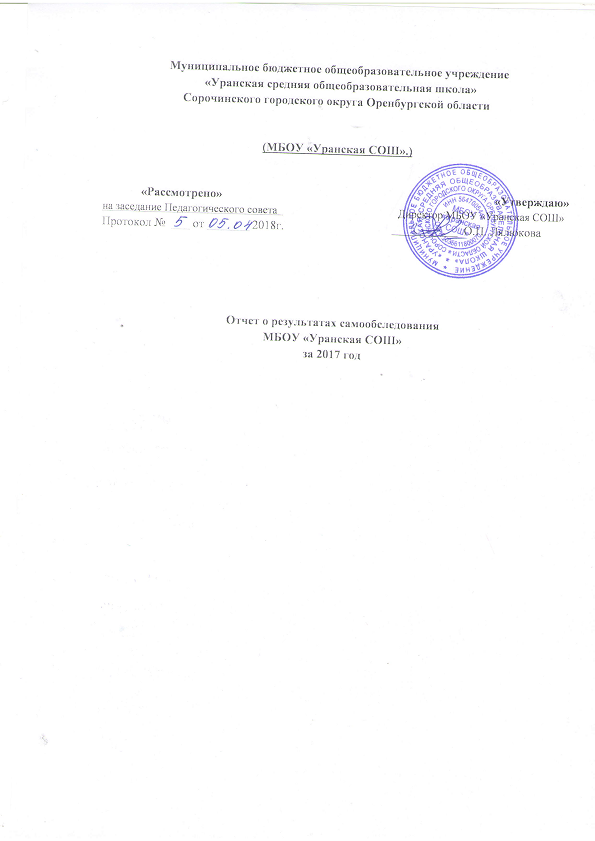 